Об утверждении Положения о системе управления охраной труда в администрации Новокубанского городского поселенияНовокубанского районаВ соответствии с Трудовым кодексом Российской Федерации, руководствуясь Приказом Минтруда России от 29.10.2021 № 776н                      «Об утверждении Примерного положения о системе управления охраной труда», Уставом Новокубанского городского поселения Новокубанского района п о с т а н о в л я ю:1. Утвердить Положение о системе управления охраной труда в администрации Новокубанского городского поселения Новокубанского района  согласно приложению к настоящему постановлению.2.  Контроль за исполнением настоящего постановления возложить на заместителя главы Новокубанского городского поселения Новокубанского района, начальника отделка муниципального контроля А.Е. Ворожко.3. Ознакомить сотрудников администрации Новокубанского городского поселения Новокубанского района с данным постановлением в установленном порядке.4.  Настоящее постановление вступает в силу со дня его опубликования в информационном бюллетене «Вестник» Новокубанского городского поселения Новокубанского района и подлежит размещению на сайте администрации Новокубанского городского поселения Новокубанского района.Исполняющий обязанности главыНовокубанского городского поселенияНовокубанского района                                                                     А.Е. ВорожкоПриложение № 1УТВЕРЖДЕНОпостановлением администрации Новокубанского городского поселения Новокубанского района  от ________________ №_____Положениео системе управления охраной труда (СУОТ)в администрации Новокубанского городского поселения Новокубанского района1. Общие положения1. Положение о системе управления охраной труда (СУОТ) в администрации Новокубанского городского поселения Новокубанского района (далее – Положение о СУОТ) разработано с учетом Примерного положения о системе управления охраной труда, утвержденного Приказом Минтруда России от 29.10.2021 № 776н.2. Положение о СУОТ разработано также с учетом, в частности :а) раздела X «Охрана труда» ТК РФ;б) ГОСТ 12.0.230-2007. Межгосударственный стандарт. Система стандартов безопасности труда. Системы управления охраной труда. Общие требования (введен в действие Приказом Ростехрегулирования от 10.07.2007 № 169-ст);в) ГОСТ 12.0.230.1-2015. Межгосударственный стандарт. Система стандартов безопасности труда. Системы управления охраной труда. Руководство по применению ГОСТ 12.0.230-2007 (введен в действие Приказом Росстандарта от 09.06.2016 № 601-ст).3. Положение о СУОТ вводится в целях соблюдения требований охраны труда в администрации Новокубанского городского поселения Новокубанского района (далее – администрация), разработки мер, направленных на создание безопасных условий труда, а также предотвращения производственного травматизма и профессиональной заболеваемости.4. СУОТ представляет собой единый комплекс, состоящий из следующих элементов:1) организационной структуры управления, устанавливающей обязанности и ответственность в области охраны труда на всех уровнях управления;2) мероприятий, направленных на функционирование СУОТ, включая контроль за эффективностью работы в области охраны труда;3) документированной информации (локальных нормативных актов о мероприятиях СУОТ, организационно-распорядительных документов, журналов, актов и пр.).5. Положения СУОТ распространяются на всех работников администрации. Учитывается деятельность на всех рабочих местах, структурных подразделениях и т.д.6. Положения СУОТ о безопасности, касающиеся нахождения и перемещения на объектах администрации, распространяются на всех лиц, в том числе представителей органов надзора и контроля. Данные положения доводятся до сведения указанных лиц при проведении вводных инструктажей, включаются в договоры о выполнении подрядных работ.7. Для целей настоящего Положения о СУОТ разрабатываются и внедряются необходимые меры, направленные на обеспечение безопасных условий нахождения в здании и осуществления в нем трудовой деятельности. В рамках взаимодействия по охране труда учитываются потребности и ожидания работников администрации и иных заинтересованных сторон.8. Информация о мерах безопасности, принимаемых в рамках СУОТ, доводится до сведения заинтересованных лиц при проведении вводного инструктажа и включается в договоры о выполнении подрядных работ.9. Положение о допуске подрядных организаций к производству работ на территории администрации Новокубанского городского поселения Новокубанского района, определяющее правила организации данных работ, а также документы, представляемые перед допуском к ним, утверждает глава Новокубанского городского поселения Новокубанского района.2. Политика в области охраны труда2.1. Политика в области охраны труда учитывает специфику деятельности администрации, а также профессиональные риски.2.2. Политика в области охраны труда направлена на сохранение жизни и здоровья работников администрации в процессе их трудовой деятельности, а также на обеспечение безопасных условий труда. Она предполагает управление рисками производственного травматизма и профессиональной заболеваемости.2.3. В администрации обеспечивается устранение опасностей и снижение уровней профессиональных рисков на рабочих местах, совершенствуется СУОТ.2.4. Целью политики в области охраны труда является сохранение жизни и здоровья работников, а также постоянное улучшение условий и охраны труда.2.5. Администрация гарантирует выполнение государственных нормативных требований охраны труда и добровольно принятых обязательств в этой области.2.6. В обеспечение указанной гарантии администрация намерена принять необходимые меры и реализовать соответствующие мероприятия.2.7. Для достижения целей политики в области охраны труда реализуются следующие мероприятия:1) проведение специальной оценки условий труда (СОУТ) в случаях, предусмотренных действующим законодательством РФ, выявление опасностей и оценка уровней профессиональных рисков;2) обеспечение стендами с печатными материалами по охране труда;3) обучение в области охраны труда;4) внедрение программ электронного документооборота в областиохраны труда с учетом требований законодательства;5) установка современных вентиляционных систем, систем кондиционирования воздуха, отвечающих нормативным требованиям, для обеспечения благоприятного теплового режима и микроклимата, чистоты воздушной среды;6) обеспечение естественного и искусственного освещения на рабочих местах и в иных помещениях.2.8. В начале каждого года политика в области охраны труда оценивается на соответствие задачам администрации в области охраны труда. При необходимости данная политика пересматривается исходя из результатов оценки эффективности СУОТ, приведенных в ежегодном отчете о функционировании СУОТ.3. Разработка и внедрение СУОТ3.1. Возложение обязанностей на работников, наделение их полномочиями осуществляется в соответствии с базовыми подходами, которые установлены настоящим Положением о СУОТ.3.2. Информация об ответственных лицах, их полномочиях и зоне ответственности в рамках СУОТ утверждается главой Новокубанского городского поселения Новокубанского района в виде блок-схемы. С данной информацией должны быть ознакомлены работники администрации.3.3. Глава Новокубанского городского поселения Новокубанского района  является ответственным за функционирование СУОТ, полное соблюдение требований охраны труда в администрации, а также за реализацию мер по улучшению условий труда работников.3.4. Распределение конкретных обязанностей в рамках функционирования СУОТ осуществляется по уровням управления.3.5. Обязанности в рамках функционирования СУОТ закрепляются в должностной инструкции ответственного работника.3.6. В администрации устанавливается двухуровневая система управления охраной труда.3.7. Уровни управления охраной труда:в администрации в целом - уровень управления «А»;в секторе - уровень управления «Б».3.8. На уровне управления «А» устанавливаются обязанности:Администрации в лице главы Новокубанского городского поселения Новокубанского района;заместителя главы администрации, курирующего данное направление.3.9. На уровне управления «Б» устанавливаются обязанности:1) начальники отделов;2)  специалиста, ответственного по охране труда;3)  иных работников.3.10. Обязанности в рамках функционирования СУОТ распределяются исходя из следующего разделения зон ответственности:1) Администрации в лице главы Новокубанского городского поселения Новокубанского района - обеспечение создания безопасных условий и охраны труда, выполнения мер, установленных ст. 214 ТК РФ;2) заместитель главы администрации- организация работ по охране труда;3) начальники отделов и их заместители:1) обеспечение функционирования СУОТ на уровне отдела;2) организация подготовки по охране труда;3) участие в организации управления профессиональными рисками;4) обеспечение участия работников отдела  в мероприятиях по разработке и внедрению мер, направленных на улучшение условий и охраны труда;5) участие в организации и осуществлении контроля за состоянием условий и охраны труда в структурном подразделении;6) информирование работодателя о несчастных случаях, произошедших в структурном подразделении;7) обеспечение исполнения указаний и предписаний органов государственной власти;8) обеспечение размещения в общедоступных местах документов и информации, содержащих требования охраны труда, для ознакомления с ними работников данного отдела и иных лиц;9) принятие мер по вызову скорой медицинской помощи и организации доставки пострадавших в медицинскую организацию при авариях и несчастных случаях, произошедших в отделе;4) специалист, ответственный по охране труда:1) координация всех направлений функционирования СУОТ;2) разработка перечня актуальных нормативных правовых актов, в том числе локальных, содержащих требования охраны труда. Перечень утверждает глава Новокубанского городского поселения Новокубанского района;3) обеспечение доступа работников к актуальным нормативным правовым актам, методической документации в области охраны труда;4) контроль за соблюдением требований охраны труда;5) мониторинг состояния условий и охраны труда;6) разработка и организация мероприятий по улучшению условий и охраны труда, контроль их выполнения;7) участие в разработке и пересмотре локальных нормативных актов по охране труда;8) участие в управлении профессиональными рисками;9) участие в комиссии, образованной для расследования несчастного случая;5) иные работники:1) соблюдение требований охраны труда в рамках выполнения трудовых функций, в том числе требований инструкций по охране труда, правил внутреннего трудового распорядка и др.;2) информирование непосредственного руководителя о признаках неисправности технических средств, оборудования, установленных на рабочем месте;3) извещение непосредственного или вышестоящего руководителя о любой ситуации, угрожающей жизни и здоровью людей, о несчастном случае или об ухудшении состояния своего здоровья;4) соблюдение утвержденного порядка (инструкции) действий в случае возникновения аварии или иной ситуации, представляющей угрозу жизни и здоровью человека.4. Планирование СУОТ4.1. Планирование СУОТ осуществляется с учетом опасностей и уровней профессиональных рисков. Они выявляются (идентифицируются) и оцениваются с привлечением независимой организации, обладающей необходимой компетенцией. Выявление (идентификация) опасностей, представляющих угрозу жизни и здоровью работников, и составление их перечня производятся с учетом рекомендаций по классификации, обнаружению, распознаванию и описанию опасностей.4.2. В качестве опасностей, которые могут угрожать здоровью работников в связи с их трудовой деятельностью в администрации, рассматриваются следующие:а) психоэмоциональная перегрузка;б) перенапряжение зрительного анализатора.4.3. В администрации обеспечивается систематическое выявление опасностей и профессиональных рисков, регулярно проводится их анализ и им дается оценка.4.4. При оценке уровня профессиональных рисков в отношении выявленных опасностей учитывается специфика деятельности администрации.4.5. План мероприятий по охране труда составляется ежегодно с учетом перечня мероприятий, закрепленных в политике в области охраны труда. При составлении плана мероприятий учитываются также основные процессы работы по охране труда.4.6. План мероприятий утверждается главой Новокубанского городского поселения Новокубанского района.4.7. В плане мероприятий отражаются, в частности:перечень (наименование) планируемых мероприятий;ожидаемый результат каждого мероприятия;срок реализации мероприятия;лица, ответственные за реализацию мероприятия;выделяемые ресурсы и источники финансирования мероприятий.4.8. При планировании мероприятия учитываются изменения, касающиеся таких аспектов:а) нормативного регулирования, содержащего государственные нормативные требования охраны труда;б) условий труда работников (по результатам СОУТ и оценки профессиональных рисков).4.9. Целями в области охраны труда в администрации в соответствии с политикой в области охраны труда является сохранение жизни и здоровья работников, а также постоянное улучшение условий и охраны труда.4.10 Достижение указанных целей обеспечивается реализацией мероприятий, предусмотренных политикой в области охраны труда.4.11. Мероприятия, направленные на сохранение жизни и здоровья работников, должны привести, в частности, к следующим результатам:а) к устойчивой положительной динамике улучшения условий и охраны труда;б) отсутствию нарушений обязательных требований в области охраны труда;в) достижению показателей улучшения условий труда.4.12. Достижение целей по охране труда планируется. При планировании определяются ресурсы, ответственные лица, сроки достижения, способы и показатели оценки уровня достижения этих целей, влияние результатов на функционирование администрации.5. Обеспечение функционирования СУОТ5.1. Планирование и реализация мероприятий по охране труда осуществляются в соответствии с государственными нормативными требованиями охраны труда. Учитывается передовой отечественный опыт работы по улучшению условий и охраны труда. Возможность выделения финансовых ресурсов для реализации указанного опыта оценивается при составлении плана мероприятий.5.2. В целях обеспечения функционирования СУОТ в должностной инструкции работника соответствующего уровня управления охраной труда определяются компетенции, которые влияют или могут влиять на безопасность производственных процессов, а также требования к профессиональной компетентности в сфере охраны труда в зависимости от возлагаемых на него обязанностей в рамках функционирования СУОТ.5.3. Работникам, которые влияют или могут влиять на безопасность производственных процессов, обеспечивается:а) подготовка в области выявления опасностей при выполнении работ и реализации мер реагирования на них;б) непрерывная подготовка и повышение квалификации в областиохраны труда.5.4. Работники, прошедшие обучение и повышение квалификации в области охраны труда, включаются в реестр, утверждаемый главой района.5.5. В рамках СУОТ работники должны быть проинформированы:а) о политике и целях администрации в области охраны труда;б) системе стимулирования за соблюдение государственных нормативных требований охраны труда;в) ответственности за нарушение указанных требований;г) результатах расследования несчастных случаев на производстве и микротравм (микроповреждений);д) опасностях и рисках на рабочих местах, а также мерах управления, разработанных в их отношении.5.6. Информирование обеспечивается в соответствии с Приказом Минтруда России от 29.10.2021 № 773н. Формат информирования определяется при планировании мероприятия в рамках СУОТ.6. Функционирование СУОТ6.1. Основными процессами, обеспечивающими функционирование СУОТ в администрации, являются:специальная оценка условий труда;оценка профессиональных рисков;проведение медицинских осмотров и освидетельствования работников;обучение работников;обеспечение работников средствами индивидуальной защиты;обеспечение безопасности работников при эксплуатации зданий и сооружений;обеспечение безопасности работников при эксплуатации оборудования;санитарно-бытовое обеспечение работников;соблюдение режима труда и отдыха работников в соответствии с трудовым законодательством и иными нормативными правовыми актами, содержащими нормы трудового права;обеспечение социального страхования работников;взаимодействие с государственными надзорными органами, органами исполнительной власти и профсоюзного контроля;реагирование на аварийные ситуации;реагирование на несчастные случаи;реагирование на профессиональные заболевания.6.2. В соответствии с результатами СОУТ и ОПР, а также в связи со спецификой деятельности и штатного состава работников администрации устанавливается следующий перечень процессов:а) процессы, обеспечивающие допуск работников к самостоятельной работе (пп. 3 - 5);б) процессы, обеспечивающие безопасность производственной среды (пп. 6 - 7);в) группа сопутствующих процессов по охране труда (пп. 8 - 11);г) процессы реагирования на ситуации (пп. 12 - 14).6.3. Порядок действий, обеспечивающих функционирование процессов и СУОТ в целом, определяется следующими основными процессами и процедурами:планирование и выполнение мероприятий по охране труда;контроль планирования и выполнения таких мероприятий, их анализ по результатам контроля;формирование корректирующих действий по совершенствованию функционирования СУОТ;управление документами СУОТ;информирование работников, взаимодействие с ними;распределение обязанностей по обеспечению функционирования СУОТ.6.4. В администрации проводятся профилактические мероприятия по отработке действий работников при несчастном случае, аварии, риске их возникновения, а также по их устранению, расследованию причин возникновения.6.5. Порядок реагирования на несчастные случаи и аварийные ситуации, их расследования и оформления отчетных документов определяется трудовым законодательством.7. Оценка результатов деятельности7.1. Объектами контроля при функционировании СУОТ являются мероприятия, процессы и процедуры, реализуемые в рамках СУОТ.7.2. К основным видам контроля функционирования СУОТ относятся:контроль состояния рабочего места и оборудования; контроль выполнения работ работником в рамках своей профессиональной деятельности; выявление опасностей и определение уровня профессионального риска; контроль показателей реализации мероприятий, процессов и процедур;контроль выполнения процессов, имеющих периодический характер (СОУТ, обучение по охране труда, проведение медицинских осмотров);учет и анализ несчастных случаев, профессиональных заболеваний;учет изменений государственных нормативных требований охраны труда, соглашений по охране труда, изменения существующих или внедрения новых технологических процессов, оборудования;контроль эффективности функционирования отдельных элементов СУОТ и системы в целом.7.3. В рамках контрольных мероприятий может использоваться фото- и видеофиксация.7.4. Виды и методы контроля применительно к конкретным процессам (процедурам) определяются планом мероприятий. По результатам контроля составляется акт.7.5. В администрации составляется ежегодный отчет о функционировании СУОТ.7.6. В ежегодном отчете отражается оценка следующих показателей:достижение целей в области охраны труда;способность СУОТ, действующей в администрации, обеспечивать выполнение обязанностей, отраженных в политике в области охраны труда;эффективность действий на всех уровнях управления;необходимость дальнейшего развития СУОТ, включая корректировку целей в области охраны труда, перераспределение обязанностей должностных лиц, перераспределение ресурсов;необходимость своевременной подготовки работников, которых затронут решения об изменении СУОТ;необходимость изменения критериев оценки эффективности функционирования СУОТ;полнота идентификации опасностей и управления профессиональными рисками в рамках СУОТ;необходимость выработки корректирующих мер.7.7. Показатели контроля функционирования СУОТ определяются, в частности, следующими данными:а) абсолютными показателями (время на выполнение, стоимость, технические показатели и пр.);б) относительными показателями (соотношение планируемых и фактических результатов, показатели в сравнении с другими процессами и пр.);в) качественными показателями (актуальность и доступность исходных данных для реализации процессов СУОТ).7.8. С учетом данных ежегодного отчета оценивается необходимость привлечения независимой специализированной организации для обеспечения внешнего контроля СУОТ.8. Улучшение функционирования СУОТ8.1. С учетом показателей ежегодного отчета о функционировании СУОТ в администрации при необходимости реализуются корректирующие меры по совершенствованию ее функционирования.8.2. Реализация корректирующих мер состоит из следующих этапов:а) разработка;б) формирование;в) планирование;г) внедрение;д) контроль.8.3. Действия на каждом этапе реализации корректирующих мер, сроки их выполнения, ответственные лица утверждаются Главою Новокубанского городского поселения Новокубанского районна .8.4. На этапах разработки и формирования корректирующих мер производится опрос работников относительно совершенствования функционирования СУОТ.8.5. Взаимодействие с работниками (их представителями) в рамках СУОТ в целом производится на уровне управления «Б».8.6. Работники должны быть проинформированы о результатах деятельности организации по улучшению СУОТ.Исполняющий обязанности главыНовокубанского городского поселенияНовокубанского района                                                                     А.Е. Ворожко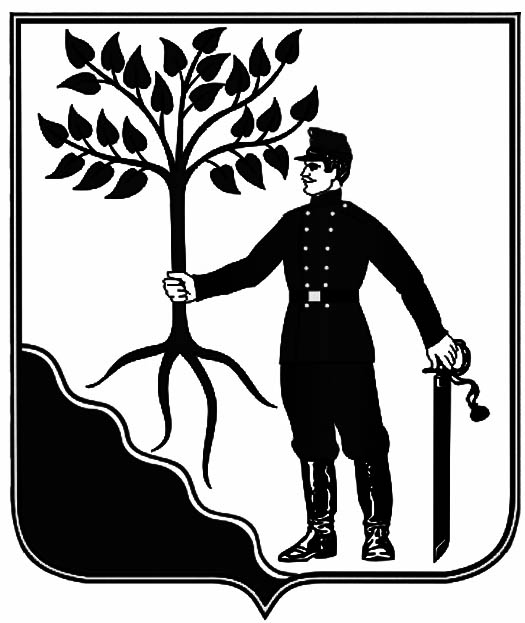 АДМИНИСТРАЦИЯАДМИНИСТРАЦИЯНОВОКУБАНСКОГО ГОРОДСКОГО ПОСЕЛЕНИЯНОВОКУБАНСКОГО ГОРОДСКОГО ПОСЕЛЕНИЯНОВОКУБАНСКОГО  РАЙОНАНОВОКУБАНСКОГО  РАЙОНАПОСТАНОВЛЕНИЕПОСТАНОВЛЕНИЕот 26.08.2022№ 808г. Новокубанскг. Новокубанск